Behaviour of Light at Surfaces		Name: _____________________________ Date: ___________Write down definitions in your own words for:Transparent: 	___________________________________________________________________________Translucent: 	___________________________________________________________________________Opaque:	___________________________________________________________________________Look around the room and classify as many objects as you can find into the following categories. You can continue this table on the back of this page. Complete the following ray diagrams by showing what happens to the light as it hits each surface.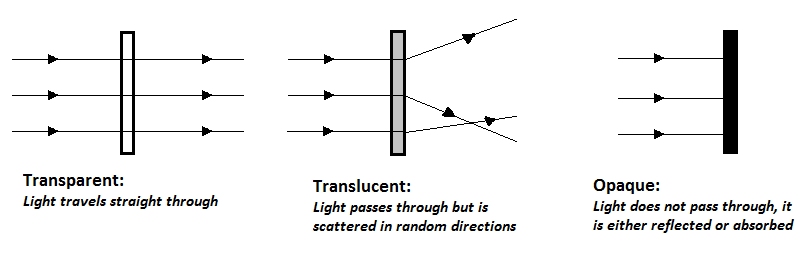 Some jellyfish are transparent. How might this affect their ability to survive?Why is frosted glass often used for bathroom windows instead of clear glass or a solid wall?Homework: PICK ONE.Choose two materials from your daily life and take photos of them to bring to class. For each material, answer these q’s:Is the material transparent, translucent, or opaque? How could you confirm your decisions?Explain how the material’s interaction with light is related to its function.Research a living organism (not jellyfish) that uses one of today’s concepts to help it survive or be better suited to its environment. Bring a photo and the results of your investigation to class and be prepared to share.TransparentTranslucentOpaque